　　　　　の　小２・小３・小４いわき                          ○　にでみよう。のもしましょう。　　　　　　　　　　　　　○　めないは、をてみよう。（のには、これまでったのページがあります。）のからないがあったら、でべたり、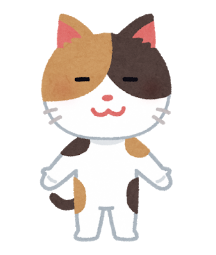 おのにたずねたりしよう。のや、「の」のにむ。「のたから」にあるのをべる。「きせつの」のにむ。どんなことがてあるか、ようやあらすじをまとめる。の「のやくそく」「の」「マスターへの」にちょうする。（３・４年）４７について、でべる。（４年生）やベランダ、のまどから見えるをかんさつしてする。気づいたことなどもく。リコーダーやけんばんハーモニカで、ったをえんそうする。しいにちょうする。の中にあるなどを、のようにかいてみる。　　　　　　算数は・・・①　ののにある「ほじゅうのもんだい」やドリルのなどをとく。②　からなかったところは、をんでかくにんする。③　もう、をとく。　　　　　　　　　　　　　○　のようにした本をんでみよう。　　　　　　　　　　　　　○　でしたことやできるようになったことを、たんにんの先生やにらせるをいてみよう。